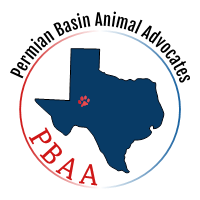 PBAA ADOPTION APPLICATIONIn order to be considered for adopting a PBAA animal you must be at least 18 years of age and/or have the consent of parent or guardian & meet all adoption expectations.Please understand that PBAA reserves the right to reject any applicant for any reason.Name: ____________________________________________ Home Phone: ___________________ Address: __________________________________________ Cell Phone: _____________________   City: _________________________ State: ______ Zip: ______________________ Email address: ____________________________________ Driver’s License # ___________________                                                                           Emergency Contact: ___________________________ Emergency Contact Phone: ________________ Animal you are interested in adopting: ___________________________________________________Please list all family members that will be living with the animal, including yourself: Name:		                                   Relationship: 		                                          Age: __________________________________________________________________________________________________________________________________________________________________________________________________________________________________________________________________________________________________________________________________________________________________________________________________________________________________________________________________________________________________________________________________________________________________________________________________________________________________________________________________________________________________________________________________________________________________________________________________________________________________________________________________________________Do you currently have a vet? Yes ___ No___    If yes, please provide their name and phone number: ___________________________________________________________________________________If you are interested in adopting a feline: Do you plan to declaw?  Yes_____ No____ Why or why not?  __________________________________________________________________________________________________________________________________________________________________________Is anyone in your home allergic to animals?  Yes ______    No _______ Do you live in a:      House         Condo         Apartment         Other _____________ (please circle one)                     Do you have your landlord’s written permission to adopt an animal? Yes ___No ___ N/A ___      May we contact your landlord to verify? Yes____ No ____     Phone Number: ______________________ Do you have a yard?      Yes ____ No_____ 	     Open ______ Fully enclosed ______                                                       Type of Fence _________________ Height _________ If you do not have a fence, how do you plan to take the PBAA animal outside? _____________________________________________________________________________________Do you have a dog/cat door? Yes ______ No ______Where will PBAA animal be kept during the day? _________________    At night? __________________ How many hours of the day will the pet be left home alone? ________________ 
What would happen to the animal if you were to move? _______________________________________________________________________________________________________________________________________________________________________________________________________________________________________________________________
In what situations would you consider giving up this animal? _________________________________________________________________________________________________________________________________________________________________________________________________________________________________________________________________________________________________________________________________________________________________________________________________________________________________________



Please understand that not all animals that get adopted are immediately comfortable in their new homes and need adequate time to adjust. How much time are you willing to give an animal to adjust to your household before deciding to return the animal back to PBAA? Please explain why.
____________________________________________________________________________________________________________________________________________________________________________________________________________________________________________________________________________________________________________________________________________________
CURRENT PETS: Please include all pets!Have you ever had a pet lost or stolen? Yes____ No____ If yes, did you get them back? Yes___ No___   How? __________________________________________________________________________________________________________________________________________________________________________Have you ever surrendered an animal to a shelter or rescue? Yes _____ No____    If yes, why? ____________________________________________________________________________________________________________________________________________________________________________________________________________________________________________________________________________________________________________________________________________________

PBAA Adoption RequirementsBy signing this form I am stating that I understand and agree to the following terms:While PBAA does its best to provide behavioral assessments before permanent placement, we cannot guarantee these behaviors once the animal is home. The applicant understands that animals, like individuals, can react to each situation differently. PBAA cannot make any guarantees about the behavior of the animal(s) on this application around other dogs, cats, or children. Please be cautious when first introducing your new family member to your existing ones.Upon completion of the application, the applicant will be responsible for any actions of the adopted animal(s), including those that result in injury and death. This includes, but is not limited to, any fees associated with veterinary care, legal fees, and animal control.Although PBAA only adopts out fully vetted animals, this veterinary care is normally just basic (vaccinations, alterations, 4DX tests, FIV Tests). The applicant understands that this is not a health guarantee and understands that they may need to provide additional vet care for the adopted animal.PBAA will not reimburse any expenses related to other animals or humans in the family.Applicant must provide adequate fresh food and water to the newly adopted animal. Applicant must provide clean and dry indoor shelter for the animal Applicant must obey all applicable laws governing control and custody of pets. Applicant must provide a safe collar with the Applicant’s contact information and keep microchip information up to date. Applicant must leave on the PBAA tag until a proper ID Tag is purchased and placed on the animal.The applicant understands and agrees that if the applicant does not comply with, or follow the terms of this agreement, ownership of the animal(s) on the application shall revert to Permian Basin Animal Advocates.The applicant agrees to give permission for a PBAA representative to remove the pet from the applicant’s premises. The applicant agrees that this entry shall not constitute a trespass.Applicant must contact a PBAA officer if they chose to relinquish ownership of the adopted animal and the animal will go back to PBAA. Under no circumstances is the applicant allowed to re-home a PBAA animal.Applicant understands that the adoption fee is considered a donation and is non-refundableApplicant is attesting that all answers are true and understands that falsification of any information given in this application will be grounds to disallow the adoption or reposes the adopted animal.Signature: ___________________________________________    Date: _______________________ Type of PetBreedAgeSexAltered?Kept inside or outside?Current on vaccinations?